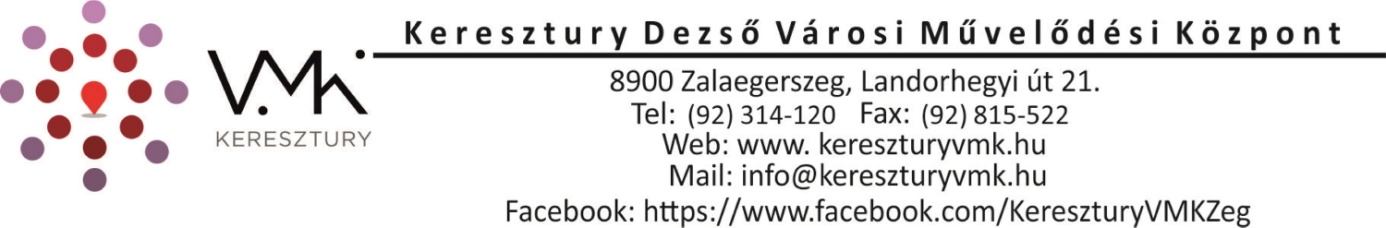 JELENTKEZÉSI LAPa ”Tarka lepke, kis mese...” Zala Megyei Vers és Mesemondó Versenyre2020. novemberVisszaküldési cím: KDVMK- Apáczai Csere János Művelődési Központ8900 Zalaegerszeg, Apáczai tér 5.vagy e-mail: apaczai.titkarsag@gmail.comNevezési határidő: 2020. október 22.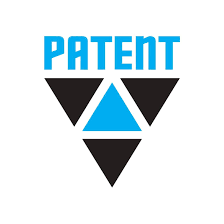 A 2020-as „Tarka lepke kis mese” Zala Megyei Vers és Mesemondó Versenya Patent Távfelügyelet Kft.  támogatásával valósul meg. Kelt.: …………………………………….…………………………A nevező aláírásaGyermek neve:Iskola neve:Felkészítő tanár neve:Osztály:Értesítési postai cím:E-mail:Telefon:A verseny felhívásának megfelelően választott mű szerzője, címe: